ХХХIII неделя Период: с 27.04.2020 по 30.04.2020                  6-7 летУтренняя гимнастика№ занятияРекомендуемые упражнения и игры65О. Р. У. со скакалкойИ. п. – о. с., скакалку вниз. 1 –левая назад на носок, прогнуться, скакалку вверх; 2 – и. п.; 3–4 – то же с другой ноги.И. п. – стойка ноги врозь, скакалку вперед. 1 – поворот рук влево; 2 – и. п.; 3–4 – то же в другую сторону.И. п. – стойка ноги врозь, скакалку вверх. 1 – левая в сторону на носок, наклон влево; 2 – и. п.; 3–4 – то же в другую сторону.И. п. – стойка ноги врозь, скакалку вниз.
1, 3 – наклон вперед, скакалку вперед; 2, 4 – и. п.И. п. – о. с. 1, 3 – присед, скакалку вперед; 2, 4 – и. п. И. п. – о. с., скакалку вниз. 1 – выпад левой вперед, скакалку вперед; 2 – и. п.; 3–4 – то же с правой ноги. И. п. – стойка ноги врозь, скакалку вперед.
1 – мах левой; 2 – и. п.; 3–4 – то же правой ногой.И. п. – руки на пояс, скакалка на полу перед собой. 1 – прыжок вперед; 2 – прыжок назадИ. п. – левую вперед, правую назад, руки на пояс, скакалка на полу. Прыжки со сменой ног, на скакалку не наступать.И. п. – стойка ноги врозь, скакалка на полу. 1–2 – руки через стороны вверх, вдох; 3–4 – руки через стороны вниз, выдох.
1. Бросок мяча вверх, присесть, хлопнуть об пол ладошкой, встать, поймать. Бросок вверх, поворот на 360°, после отскока мяча об пол поймать.  Подбросить мяч ногами вверх, поймать двумя руками.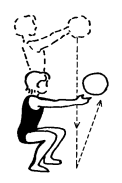 2. Прыжки- «классики».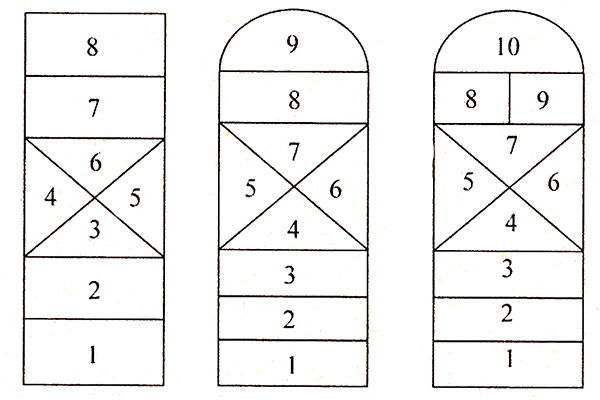 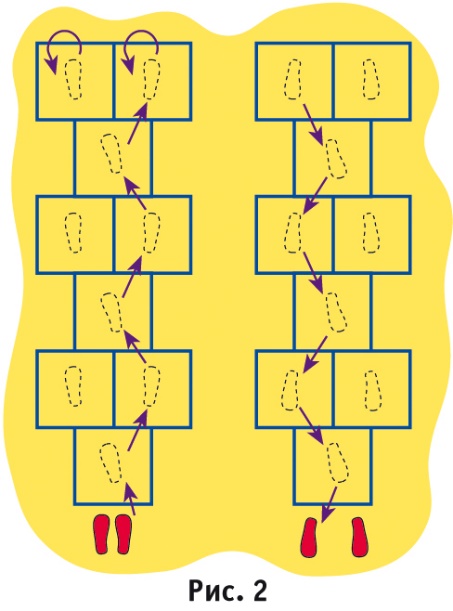 Веселый тренинг «Экскаватор»Для развития мышц спины, живота, ног, гибкости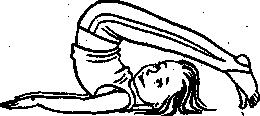 Лягте на спину, руки вдоль туловища, ладони на полу, ноги согнуты в коленях — экскаватор к работе готов! Начинаем поднимать ноги за голову, постепенно выпрямляя их. Удерживаем позу, пока из «ковша» земля высыпается в кузов машины. И так несколько разИгра малой подвижности «Два мяча». Взрослые перекатывают большой мяч по дорожке с одной стороны зала на другую, а ребенок кидает в него малые мячи. Если мяч сбит, игрок получает очко. Выигрывает тот, кто наберет большое количество очков.Упражнения для профилактики плоскостопияУпражнения выполняются из и. п.- сидя на стуле:1. Поджимание пальцев ног- 5 раз.2. Приподнимание ступни на себя -5 раз. (пятки от пола не отрывать и наоборот).3. Поочередное поднимание больших пальцев ног. -5 раз.4. Ступни разверните внутрь, пятки прижаты к полу, поочередно поднимать каждый палец. Повторить- 5 раз.5. И. п. - сидя на стуле, одну ногу поставить на пол, другую на мяч. Ногами попеременно, перекатывать мяч в разные стороны- 5 раз.6. Обе ноги обхватывают мячик и поднимают его вверх — вниз -5 раз.66О. Р. У. со скакалкойПрыжки по «следам» (рисунок задают дети).Перебрасывание мяча друг другу снизу, от груди. 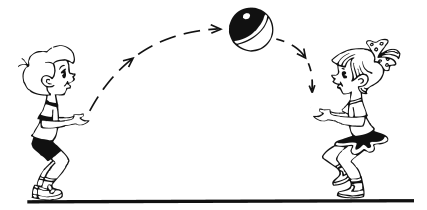 Веселый тренинг «Экскаватор»Для развития мышц спины, живота, ног, гибкостиЛягте на спину, руки вдоль туловища, ладони на полу, ноги согнуты в коленях — экскаватор к работе готов! Начинаем поднимать ноги за голову, постепенно выпрямляя их. Удерживаем позу, пока из «ковша» земля высыпается в кузов машины. И так несколько разИгра малой подвижности «У оленя дом большой»Руки над головой изображают крышу дома.Руки изображают крышу, но опущены вниз. Правым кулаком подпереть щеку; левая рука поддерживает правую.Бег на месте.Топать ногами, руки на поясе.Имитация стука в дверь поочередно правой и левой рукой.Руки на поясе, поочередно поворачиваться влево и вправо, одновременно поворачивая голову назад. Протянуть руку с открытой ладонью.Упражнения для профилактики плоскостопияУпражнения выполняются из и. п.- сидя на стуле:1. Поджимание пальцев ног- 5 раз.2. Приподнимание ступни на себя -5 раз. (пятки от пола не отрывать и наоборот).3. Поочередное поднимание больших пальцев ног. -5 раз.4. Ступни разверните внутрь, пятки прижаты к полу, поочередно поднимать каждый палец. Повторить- 5 раз.5. И. п. - сидя на стуле, одну ногу поставить на пол, другую на мяч. Ногами попеременно, перекатывать мяч в разные стороны- 5 раз.6. Обе ноги обхватывают мячик и поднимают его вверх — вниз -5 раз.